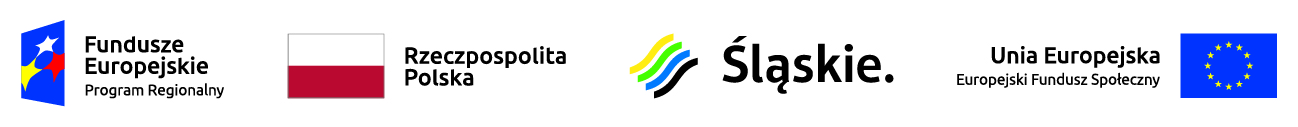 Lista złożonych wniosków w ramach konkursu nr RPSL.11.01.04-IZ.01-24-254/18Poddziałanie 11.1.4  Poprawa efektywności kształcenia ogólnego – konkursLp.Numer w LSITytuł projektuWnioskodawcaAdres WnioskodawcyPartnerzyWnioskowana wartość projektuWnioskowane dofinansowanie1WND-RPSL.11.01.04-24-0515/18Z psychomotoryką przez światGLIWICE - MIASTO NA PRAWACH POWIATUul. Zwycięstwa 21; 44-100 Gliwicenie dotyczy375 000,00337 500,002WND-RPSL.11.01.04-24-0521/18Nowoczesna edukacja inwestycją w przyszłość.GLIWICE - MIASTO NA PRAWACH POWIATUul. Zwycięstwa 21; 44-100 Gliwicenie dotyczy594 974,64535 477,173WND-RPSL.11.01.04-24-0522/18Rozwój przez edukację w Gminie WilkowiceGMINA WILKOWICEul. Wyzwolenia 25; 43-365 Wilkowicenie dotyczy383 603,13345 242,824WND-RPSL.11.01.04-24-0525/18Kształtujemy wiedzę i umiejętności uczniów w gminie KaletyMiasto Kaletyul. Żwirki i Wigury 2; 42-660 Kaletynie dotyczy999 354,29899 418,865WND-RPSL.11.01.04-24-052D/18KALEJDOSKOP wiedzy i umiejętności uczniów mikołowskich szkół podstawowychGMINA MIKOŁÓWRynek 16; 43-190 Mikołównie dotyczy824 661,25742 195,126WND-RPSL.11.01.04-24-052F/18Nowoczesna edukacja - wsparcie kształcenia kompetencji kluczowych uczniów I i II LO CieszyniePOWIAT CIESZYŃSKIul. Bobrecka 29; 43-400 Cieszynnie dotyczy959 458,58863 512,727WND-RPSL.11.01.04-24-052G/18SłuchaMY – rozumieMY – działaMYPOWIAT WODZISŁAWSKIul. Bogumińska 2; 44-300 Wodzisław Śląskinie dotyczy300 000,00270 000,008WND-RPSL.11.01.04-24-0539/18Kompetentny licealistaBIELSKO-BIAŁA MIASTO NA PRAWACH POWIATUpl. Ratuszowy 1; 43-300 Bielsko-Białanie dotyczy374 600,00337 140,009WND-RPSL.11.01.04-24-0546/18DZIŚ po lepsze JUTROMiasto ŻywiecRynek 2; 34-300 Żywiecnie dotyczy342 837,50308 553,7510WND-RPSL.11.01.04-24-0548/18Kształcimy z pasją - rozwijanie kompetencji kluczowych uczniów i uczennic Zespołu Szkół im. Marii Konopnickiej w PyskowicachPOWIAT GLIWICKIul. Zygmunta Starego 17; 44-100 Gliwicenie dotyczy291 603,75262 443,3711WND-RPSL.11.01.04-24-0551/18Uczymy się i  doświadczamyMIASTO RYDUŁTOWYul. Ofiar Terroru 36; 44-280 Rydułtowynie dotyczy300 931,13270 838,0212WND-RPSL.11.01.04-24-0554/18Obserwuję - badam - wiemMIASTO RYDUŁTOWYul. Ofiar Terroru 36; 44-280 Rydułtowynie dotyczy232 702,50209 432,2513WND-RPSL.11.01.04-24-0555/18Twórczy i myślący, czyli kreatywniMIASTO RYDUŁTOWYul. Ofiar Terroru 36; 44-280 Rydułtowynie dotyczy160 213,75144 192,3714WND-RPSL.11.01.04-24-0558/18Droga do sukcesuMIASTO CZELADŹul. Katowicka 45; 41-250 Czeladźnie dotyczy321 248,49289 123,6415WND-RPSL.11.01.04-24-0559/18Pracujemy metodą eksperymentu w II LO im. Emilii Plater w Sosnowcu!SOSNOWIEC - MIASTO NA PRAWACH POWIATUAleja Zwycięstwa 20; 41-200 Sosnowiecnie dotyczy410 587,62369 528,8616WND-RPSL.11.01.04-24-055A/18Alpinarium na  Dębowej Górze.SOSNOWIEC - MIASTO NA PRAWACH POWIATUAleja Zwycięstwa 20; 41-200 Sosnowiecnie dotyczy331 818,91298 637,0217WND-RPSL.11.01.04-24-055B/18Mam szansę odnieść sukces.POWIAT ŻYWIECKIul. Krasińskiego 13; 34-300 Żywiecnie dotyczy397 249,25357 524,3218WND-RPSL.11.01.04-24-0561/18Kreatywna edukacja w Katolickim Liceum Ogólnokształcącym w ZabrzuFUNDACJA NA RZECZ SZKÓŁ KATOLICKICHul. Tarnopolska 3; 41-807 ZabrzeWYŻSZA SZKOŁA HUMANITAS; ul. Jana Kilińskiego 43; 41-200 Sosnowiec294 840,00265 356,0019WND-RPSL.11.01.04-24-0566/18Wzmacnianie kompetencji - chęć doświadczania i eksperymentowania uczniów SP nr 16 w Jastrzębiu - ZdrojuJASTRZĘBIE-ZDRÓJ - MIASTO NA PRAWACH POWIATUAleja Józefa Piłsudskiego 60; 44-335 Jastrzębie-Zdrójnie dotyczy420 630,00378 567,0020WND-RPSL.11.01.04-24-0568/18Lepsza edukacja szansą na lepszą przyszłość uczniów.GMINA BLACHOWNIAul. Henryka Sienkiewicza 22; 42-290 Blachownianie dotyczy879 811,44791 830,3021WND-RPSL.11.01.04-24-056C/18Kopalnia wiedzy i doświadczeń – wyrównywanie i rozwijanie kompetencji za pomocą metody eksperymentu w Szkole Podstawowej nr 19 w Jastrzębiu – ZdrojuJASTRZĘBIE-ZDRÓJ - MIASTO NA PRAWACH POWIATUAleja Józefa Piłsudskiego 60; 44-335 Jastrzębie-Zdrójnie dotyczy418 249,50376 424,5522WND-RPSL.11.01.04-24-056D/18Wiedza naszą przyszłością - rozszerzenie oferty zajęć dodatkowych dla uczniów SP nr 20 w Jastrzębiu - ZdrojuJASTRZĘBIE-ZDRÓJ - MIASTO NA PRAWACH POWIATUAleja Józefa Piłsudskiego 60; 44-335 Jastrzębie-Zdrójnie dotyczy420 689,35378 620,4123WND-RPSL.11.01.04-24-056E/18Każde dziecko wyjątkowe ma zajęcia dodatkowe!GMINA KNURÓWul. dr. Floriana Ogana 5; 44-190 Knurównie dotyczy1 033 518,00930 166,2024WND-RPSL.11.01.04-24-0578/18„Młodzi interaktywni Orzeszanie”MIASTO ORZESZEul. św. Wawrzyńca 21; 43-180 OrzeszeWYŻSZA SZKOŁA HUMANITAS; ul. Jana Kilińskiego 43; 41-200 Sosnowiec2 256 504,012 030 853,6125WND-RPSL.11.01.04-24-0579/18„Młodzi interaktywni Orzeszanie II”MIASTO ORZESZEul. św. Wawrzyńca 21; 43-180 OrzeszeWYŻSZA SZKOŁA HUMANITAS; ul. Jana Kilińskiego 43; 41-200 Sosnowiec560 567,15504 510,4326WND-RPSL.11.01.04-24-057C/18Podniesienie jakości nauczania oraz wysokiej jakości kształcenia ogólnokształcącego w Szkole Podstawowej nr 1 im. Adama
Mickiewicza w KrzepicachGMINA KRZEPICEul. Częstochowska 13
42-160 Krzepicenie dotyczy416 156,25374 540,6227WND-RPSL.11.01.04-24-057F/18Kształtowanie i rozwój kompetencji kluczowych poprzez nauczanie eksperymentalne w czterech szkołach podstawowych z Mysłowic.MIASTO MYSŁOWICEul. Powstańców 1; 41-400 Mysłowicenie dotyczy2 065 783,251 859 204,9228WND-RPSL.11.01.04-24-0580/18Nauczanie eksperymentalne szansą na rozwój kompetencji uczniów szkół podstawowych Gminy Tarnowskie GóryGMINA TARNOWSKIE GÓRYul. Rynek 4; 42-600 Tarnowskie Górynie dotyczy2 998 105,882 698 295,2929WND-RPSL.11.01.04-24-0585/18SmartLab - Siemianowickie Laboratorium EdukacjiGmina Siemianowice Śląskieul. Jana Pawła II 10; 41-100 Siemianowice Śląskienie dotyczy1 182 384,561 064 146,1030WND-RPSL.11.01.04-24-0591/18Kreujemy umysły otwarte na światPOWIAT BIELSKIul. Piastowska 40; 43-300 Bielsko-Białanie dotyczy955 910,83860 319,7531WND-RPSL.11.01.04-24-0592/18Odyseja przyszłościSPOŁECZNE STOWARZYSZENIE EDUKACYJNEul. Czytelni Ludowej 4; 43-400 Cieszynnie dotyczy235 841,25212 257,1232WND-RPSL.11.01.04-24-0597/18Poprawa efektywności kształcenia w Szkole Podstawowej nr 18 w Jastrzębiu-ZdrojuJASTRZĘBIE-ZDRÓJ - MIASTO NA PRAWACH POWIATUAleja Józefa Piłsudskiego 60; 44-335 Jastrzębie-Zdrójnie dotyczy419 694,74377 725,2733WND-RPSL.11.01.04-24-0598/18Poprawa efektywności kształcenia w Szkole Podstawowej nr 14 w Jastrzębiu-ZdrojuJASTRZĘBIE-ZDRÓJ - MIASTO NA PRAWACH POWIATUAleja Józefa Piłsudskiego 60; 44-335 Jastrzębie-Zdrójnie dotyczy111 874,25100 686,8234WND-RPSL.11.01.04-24-0599/18Szansa na przyszłośćTOWARZYSTWO EWANGELICKIE IM. KS. FRANCISZKA MICHEJDYul. Henryka Sienkiewicza 2; 43-400 Cieszynnie dotyczy175 651,25158 086,1235WND-RPSL.11.01.04-24-059A/18Poprawa efektywności kształcenia w Szkole Podstawowej nr 15 w Jastrzębiu-ZdrojuJASTRZĘBIE-ZDRÓJ - MIASTO NA PRAWACH POWIATUAleja Józefa Piłsudskiego 60; 44-335 Jastrzębie-Zdrójnie dotyczy315 012,94283 511,6536WND-RPSL.11.01.04-24-059E/18Poprawa efektywności kształcenia w Szkole Podstawowej nr 17 w Jastrzębiu-ZdrojuJASTRZĘBIE-ZDRÓJ - MIASTO NA PRAWACH POWIATUAleja Józefa Piłsudskiego 60; 44-335 Jastrzębie-Zdrójnie dotyczy285 775,30257 197,7737WND-RPSL.11.01.04-24-059G/18Efektywne kształcenie w Gminie WoźnikiGMINA WOŹNIKIul. Rynek 11; 42-289 Woźnikinie dotyczy360 636,75324 573,0738WND-RPSL.11.01.04-24-059H/18JAK ? - Jaworznicka Akademia Kreatywności 1JAWORZNO - MIASTO NA PRAWACH POWIATUGrunwaldzka 33; 43-600 JaworznoWYŻSZA SZKOŁA HUMANITAS; ul. Jana Kilińskiego 43; 41-200 Sosnowiec646 000,00581 400,0039WND-RPSL.11.01.04-24-05A0/18Nowa jakość edukacji w Gminie KłobuckGMINA KŁOBUCKul.11 Listopada 6; 42-100 Kłobucknie dotyczy903 790,91813 411,8240WND-RPSL.11.01.04-24-05A2/18JAK ? - Jaworznicka Akademia Kreatywności 2JAWORZNO - MIASTO NA PRAWACH POWIATUGrunwaldzka 33; 43-600 JaworznoWYŻSZA SZKOŁA HUMANITAS; ul. Jana Kilińskiego 43; 41-200 Sosnowiec3 536 999,943 183 299,9441WND-RPSL.11.01.04-24-05A3/18JAK ? - Jaworznicka Akademia Kreatywności 3JAWORZNO - MIASTO NA PRAWACH POWIATUGrunwaldzka 33; 43-600 JaworznoWYŻSZA SZKOŁA HUMANITAS; ul. Jana Kilińskiego 43; 41-200 Sosnowiec486 000,00437 400,0042WND-RPSL.11.01.04-24-05A8/18Dziś matura - jutro studia. Podnosimy poziom kształcenia ogólnego w ZSP6 im. M. Kopernika w Rudzie Śląskiej.MIASTO RUDA ŚLĄSKAPlac Jana Pawła II 6; 41-709 Ruda Śląskanie dotyczy476 000,00428 400,0043WND-RPSL.11.01.04-24-05AB/18Rozwój edukacji w DaVinciNiepubliczna Szkoła Podstawowa Da Vinci Piotr Olmaul. Nadbrzeżna 12; 43-300 Bielsko-Białanie dotyczy357 477,50321 729,7544WND-RPSL.11.01.04-24-05AC/18Edukacja bez barier w ZSiP im. Marii Grzegorzewskiej w ZawierciuPOWIAT ZAWIERCIAŃSKIul. Henryka Sienkiewicza 34; 42-400 Zawiercienie dotyczy491 139,63442 025,6745WND-RPSL.11.01.04-24-05AD/18W szkole się rozwijam - edukacja na najwyższym poziomie w Zespole Szkolno - Przedszkolnym w Miasteczku ŚląskimMIASTO MIASTECZKO ŚLĄSKIERynek 8; 42-610 Miasteczko Śląskienie dotyczy299 467,50269 520,7546WND-RPSL.11.01.04-24-05AF/18Kreatywnie i twórczo - rozwój edukacji cyfrowej w gminie JasienicaGmina Jasienica43-385 Jasienica 159nie dotyczy1 484 211,601 335 790,4447WND-RPSL.11.01.04-24-05AG/18Akademia OdkrywcyGMINA LUBOMIAul. Szkolna 1; 44-360 Lubomianie dotyczy235 220,00211 698,0048WND-RPSL.11.01.04-24-05B0/18Poznaję i doświadczamMIASTO ZABRZEul. Powstańców Śląskich 5-7; 41-800 Zabrzenie dotyczy3 415 116,873 073 605,1849WND-RPSL.11.01.04-24-05B5/18Akademia Sukcesu w RadlinieMIASTO RADLINul. Józefa Rymera 15; 44-310 Radlinnie dotyczy999 163,15899 246,8350WND-RPSL.11.01.04-24-05B7/18Rozwińmy skrzydła w ARCE NOEGOFundacja Arka Noegoul. Gliwicka 15; 40-079 Katowicenie dotyczy135 130,00121 617,0051WND-RPSL.11.01.04-24-05B9/18Każdy inny - wszyscy równiGMINA ŁĘKAWICAul. Wspólna 24; 34-321 Łękawicanie dotyczy252 835,00227 551,5052WND-RPSL.11.01.04-24-05BB/18Podniesienie jakości i atrakcyjności kształcenia szansą dla uczniów LO w LublincuPOWIAT LUBLINIECKIul. Paderewskiego 7; 42-700 Lubliniecnie dotyczy548 740,71493 866,6453WND-RPSL.11.01.04-24-05BC/18KORONA BIS czyli KOmpetencje, ROzwój, NAuka w szkołach specjalnych i ponadgimnazjalnych powiatu gliwickiegoPOWIAT GLIWICKIul. Zygmunta Starego 17; 44-100 Gliwicenie dotyczy401 015,00360 913,5054WND-RPSL.11.01.04-24-05BD/18Akademia eksperymentu w Complex od Silesian International SchoolsKrystian Kałużaul. Bieszczadzka 8; 40-738 Katowicenie dotyczy309 451,70278 506,5355WND-RPSL.11.01.04-24-05BE/18Akademia eksperymentu w Prywatnej Szkole Podstawowej Szkoła jak DomJOLANTA KAŁUŻAul. Bieszczadzka 8; 40-738 Katowicenie dotyczy373 423,49336 081,1456WND-RPSL.11.01.04-24-05BG/18Udany start w dorosłe życie - wsparcie dla uczniów ZSS w ŚwiętochłowicachŚWIĘTOCHŁOWICE - MIASTO NA PRAWACH POWIATUul. Katowicka 54; 41-600 Świętochłowicenie dotyczy252 343,05227 108,7457WND-RPSL.11.01.04-24-05C0/18BRYGADA BYSTRZAKÓWMIASTO BIERUŃRynek 14; 43-150 Bieruńnie dotyczy217 992,25196 193,0258WND-RPSL.11.01.04-24-05C3/18Uczymy się uczyćGMINA WOŹNIKIul. Rynek 11; 42-289 Woźnikinie dotyczy625 411,13562 870,0259WND-RPSL.11.01.04-24-05C4/18Żorskie szkoły z pasją - poprawa jakości kształcenia ogólnego w ŻorachŻORY - MIASTO NA PRAWACH POWIATUAleja Wojska Polskiego 25; 44-240 Żorynie dotyczy326 642,73293 978,4660WND-RPSL.11.01.04-24-05C5/18Wzmocnienie potencjału edukacyjnego Zespołu Szkół Specjalnych im. Matki Teresy z KalkutyŻORY - MIASTO NA PRAWACH POWIATUAleja Wojska Polskiego 25; 44-240 Żorynie dotyczy572 302,25515 072,0261WND-RPSL.11.01.04-24-05C6/18"Umiem się uczyć" - program kształtujący umiejętności związane z procesem uczenia się.MIASTO RYDUŁTOWYul. Ofiar Terroru 36; 44-280 Rydułtowynie dotyczy409 912,62368 921,3662WND-RPSL.11.01.04-24-05C7/18Poprawa jakości kształcenia w Prywatnej Szkole Podstawowej Sokrates w Częstochowie oraz Niepublicznej Szkole Podstawowej w PyrzowicachTOMASZ BARTOSZul. Malborska 18B; 40-200 CzęstochowaStowarzyszenie Rozwoju Wsi Pyrzowice; Wolności 46; 42-625 Pyrzowice450 910,58405 819,5263WND-RPSL.11.01.04-24-05CD/18Kompetentni na rynku pracyCHORZÓW - MIASTO NA PRAWACH POWIATUul. Rynek 1; 41-500 Chorzównie dotyczy1 883 481,601 695 133,4464WND-RPSL.11.01.04-24-05CE/18Szkoła dla dzieci z aspiracjamiPLACÓWKA OŚWIATOWA "JONATAN" SPÓŁKA CYWILNA AGNIESZKA MICHALAK, PAWEŁ CIEPLIŃSKIul. Stanisława Wyspiańskiego 29; 43-300 Bielsko-Białanie dotyczy299 313,75269 382,3765WND-RPSL.11.01.04-24-05D0/18Poprawa efektywności kształcenia ogólnego w Powiecie ZawierciańskimPOWIAT ZAWIERCIAŃSKIul. Henryka Sienkiewicza 34; 42-400 Zawiercienie dotyczy2 093 606,771 884 246,0966WND-RPSL.11.01.04-24-05D8/18Akademia Kompetencji w ŚwiętochłowicachŚWIĘTOCHŁOWICE - MIASTO NA PRAWACH POWIATUul. Katowicka 54; 41-600 Świętochłowice"INSTYTUT BADAWCZO-SZKOLENIOWY" SPÓŁKA Z OGRANICZONĄ ODPOWIEDZIALNOŚCIĄ; ul. Artyleryjska 3k; 10-165 Olsztyn3 204 797,002 884 317,3067WND-RPSL.11.01.04-24-05D9/18Moc możliwościFILOMATA  SPÓŁKA Z OGRANICZONĄ ODPOWIEDZIALNOŚCIĄul. Bojkowska 20 A; 44-100 Gliwicenie dotyczy750 000,00675 000,00